ISTITUTO COMPRENSIVO LUSERNA SAN GIOVANNIIstituto Comprensivo Statale di Scuola dell’Infanzia, Primaria e Secondaria di I gradoVia Tegas, 2 – 10062 Luserna San Giovanni (TO)Tel. 0121/909970            e-mail: toic843009@istruzione.it	toic843009@pec.istruzione.it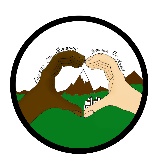    Sito web: https://icluserna.edu.it 	           codice fiscale: 94544270013MODULO DI RICHIESTA PC/TABLET IN COMODATO D’USOIl/la sottoscritt.. _____________________________________ padre/madre dell’alunno__________ ____________________________ frequentante la classe________ sez. ____ plesso_____________                                della Scuola     □ dell’Infanzia     □ Primaria    □ Secondaria di I grado                                              DICHIARAsotto la propria responsabilità:□ di NON essere in possesso all’interno del proprio nucleo familiare di alcun PC/tablet per poter effettuare la Didattica Digitale Integrata o la DAD;□ di possedere solo uno smartphone in famiglia;□ che il nucleo familiare è composto di uno o più fratelli che frequentano l’Istituto o altri Istituti in cui sia attivata la Didattica Digitale Integrata o la DAD ;□ che in famiglia ci sono particolari necessità (indicarle nel rigo sottostante): ______________________________________________________________________________SI IMPEGNAa firmare il modello di comodato d’uso all’atto della consegna;alla restituzione immediata, affinché possa essere destinato ad un altro alunno, qualora i docenti riscontrassero che l’alunno consegnatario del tablet/pc non partecipa alle lezioni online;a restituire integro, senza aver subito danni, il bene ricevuto al termine della didattica digitale integrata o della didattica a distanza;ad utilizzare il device solo ed esclusivamente per la didattica digitale integrata o la didattica a distanza;a conservare il supporto informatico in un luogo sicuro;a corrispondere il valore corrente del supporto informatico in caso di mancata restituzione e/o di danneggiamento del bene a lui imputabile.Luogo e data							                          Il/La dichiarante